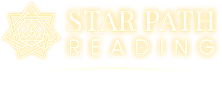 Welcome to your personalized Star Path ReadingChapter 1: General Personality CharacteristicsSun in Pisces:    At heart you are very gentle, impressionable, and receptive - a dreamer. The world of your imagination, feelings, and intuition is as real to you as anything in the outer world, though you may have trouble verbalizing or interpreting your inner experiences in a way others can understand. Mystical, artistic, musical, emotional and imaginative, you have a rich inner life, though you may seem rather unobtrusive and quiet outwardly. You usually keep to yourself.    You have great sensitivity and empathy with others, and you often sense things psychically or intuitively which prove to be correct. You are tolerant, forgiving, and nonjudgmental, accepting people unconditionally regardless of their flaws, mistakes, or outward appearance. You have deep compassion for the suffering of any fellow creature and often feel others' pain as if it were your own. You sympathize with the needy, the disadvantaged, the misfits of society. You are capable of giving selflessly, living a life of devoted and compassionate service to others, as a healer, physician, social worker, or minister. However, you tend to give indiscriminately, to let others take advantage of your kindness, and to encourage the weak to remain so by becoming dependent upon you. You have little sense of boundaries, of limits, of knowing when to say "no". Moderation and self-discipline are not your strong points.    You are a lover and a peace-maker rather than a fighter, and you try to avoid open conflict. You will patiently ignore or "tune out" problems and hope they will go away by themselves, rather than directly confronting them, and you tend to lack the positive fighting spirit that is sometimes necessary to overcome challenges. You are fluid, open, nonresistant, and somewhat passive. You do things in a subtle, often covert, manner.    Your gifts may also lie in the realm of the creative, artistic, or musical, for you have a great sensitivity, inspiration, and limitless imagination. You respond very strongly to beauty and to love.    Your faults include a tendency to be lazy and negligent, and to wallow in self-pity rather than taking strong, definite action to change your life for the better. You also tend to become so detached from your immediate environment that you live in a disorderly, chaotic sort of hodgepodge, though this probably bothers those around you more than it bothers you.Chapter 2: Mental Interests and AbilitiesMercury in Aquarius:    You are a progressive thinker, open and receptive to new technologies and breakthroughs in science, and the latest discoveries in any field. You have high expectations and a deep belief that mankind's problems can be solved through the use of our creative intelligence and inventive mind. You have no patience for those whose conservative, unimaginative outlook limits their capacity to find solutions and envision a better future. You also like to keep abreast of current developments in world affairs, for you instinctively know that what happens in one part of the world affects everyone. You have a strong humanitarian impulse. Practically speaking, you have an aptitude for organization and enjoy being involved in cooperative endeavors or businesses that are contemporary and innovative.Chapter 3: Emotions: Moods, Feelings, RomanceMoon in Sagittarius:    Open and generous, you enjoy a wide circle of friends and acquaintances and you thrive on sociability and fellowship. You are adventurous, playful, freedom-loving, and always ready for a good time. You rarely allow obstacles or difficulties to keep you down, for no matter how bleak the past or present, you always expect a better, brighter future. In fact, you are uncomfortable with your own or other people's problems and emotional pain. You often try to "cheer up" or offer philosophical advice to those who are hurting, but unwittingly you avoid or ignore the emotions involved.    Friendship means a great deal to you, perhaps even more than love or romance. For you to be happy, your mate must be your best friend and encourage your aspirations and ideals. You also need a great deal of emotional freedom and mobility.Venus in Taurus:    In love, you are steadfast and loyal, especially if you have a warm, demonstrative partner. You are very sensually oriented and need lots of touching and physical affection. You enjoy being pampered with a good meal, loving massage, or other sensual delights. You are a wonderful lover, very attentive to the comfort and enjoyment of the one you love. You are tremendously responsive to beauty and physical appearances, and the physical attractiveness of your partner is very important to you.Venus Conjunct Jupiter:    You are bighearted and openhanded with both your money and your affections and you are not happy if you have to budget or restrict yourself in any way. Pettiness or stinginess is foreign to your nature and you feel most comfortable in an elegant, beautiful atmosphere. Asceticism is not for you. Gracious and charitable, you enjoy sponsoring social events or cultural activities. You have an optimistic, friendly attitude towards others and tend to bring out the finer side of people. You fall in love with someone who is successful, noble, and idealistic.Venus Trine Saturn:    Loyalty, fidelity, and security are very important to you in love. You are cautious about giving your heart away but true to the one who does win your love. Your tastes are simple, even austere, and you do not appreciate frivolity. You are interested in a person's character and inner qualities far more than their appearance. Casual or superficial relationships don't interest you at all, for love seems to get deeper and richer and more satisfying for you with time.Venus Trine Uranus:    You are open and progressive in your attitudes towards love and romance, and spontaneous and free in your love-expression. You are always willing to experiment and try anything new that your partner suggests, and you enjoy being surprised. A relationship in which both you and your partner have a good deal of freedom and independence will hold your interest much more than a safe, predictable one.Venus Trine Neptune:    Sensitive and compassionate, you tend to be the "giver" in any relationship. You have high ideals and a refined attitude towards love, seeking to relate in ways that are beyond ego needs and selfishness. You are attracted to people with artistic or mystical inclinations.Chapter 4: Drive and Ambition: How You Achieve Your GoalsMars in Capricorn:    You are serious about your ambitions, and disciplined, dedicated, and tenacious in pursuing your objectives. Your drive and energy are directed toward practical material accomplishment and achieving concrete results. You also strive to be in a position of authority and social influence; you enjoy being the person who is in command.    You are hard-working and capable of forgoing immediate comfort in order to achieve your long-range goals. You can easily become a workaholic and are very responsible and conscientious about doing a thorough job.    Realistic and pragmatic, you are an excellent strategist. You attain success by formulating a conservative and workable plan and following through with it. You are not a gambler when it comes to attaining your goals; you depend on your own efforts and perseverance rather good fortune. You have a natural shrewdness and instinct for business or organizational management.Mars Conjunct Neptune:    You have a very active and fertile imagination and your ambitions are never strictly mundane, practical, and concrete. You have a strong desire to act out your fantasies, dreams, visions, and ideals. Artistic creation, drama, or other areas in which you can express yourself imaginatively are excellent for you. Ordinary life seems drab and uninteresting to you, and you need to have some big dream or something larger than your own narrow personal interests to live for. Sometimes you may be confused about exactly how and where to direct your energy and often drift along rather than making clear decisions about what you want. You have a passive side and at times lack the will power, physical energy, strength, and the fighting spirit to achieve your aims.Mars Sextile Pluto:    You have a strong sense of mission and you instinctively know that to achieve anything great, one must eliminate superfluous activities, and give oneself wholly to the goal one wishes to accomplish. Your zeal, enthusiasm, and clarity of purpose enable you to succeed and to achieve whatever you aim for. You have a strong will, but you are usually quiet and understated about it.Chapter 5: Other InfluencesJupiter in Taurus:     Material comfort, security, and well-being are quite important to you, and you are not one to have your head in the clouds when financial matters and future security are at stake. Your strengths are practicality, a love of the earth, and the ability to take great delight in the sensual pleasures of the natural world. Also, when you feel secure financially, you are likely to be very generous and hospitable.Jupiter Trine Saturn:     You have a good balance between idealism, optimism, and vision for the future on one hand and a realistic sense of what can actually be achieved on the other hand. Your judgment and business sense are usually quite good. You possess patience and the ability to accept limitation and frustration on the way to your goals.     Older, more experienced individuals or mentors are likely to play a significant and beneficial role in your life.Jupiter Trine Uranus:    You have a knack for bringing new ideas and plans into fruition with less difficulty than others. Your positive, enthusiastic attitude attracts helpful situations and opportunities to you.Saturn in Capricorn:     You have a great capacity for self-denial in the pursuit of a long-range goal. You are capable of hard work and persistent labor, but you may lack joyfulness and the ability to play. You often feel burdened by life's demands and responsibilities, and may envy those who seem to attract what they want in life without a great deal of personal effort.     There is a very judgmental, stern, and uncompromising side of yourself which may inhibit you a great deal. You must avoid becoming heavy and cynical, or becoming a rather callous, sophisticated adult whose practicality and realism squeeze out the playful, imaginative side of life.Saturn Conjunct Uranus:    You are serious and sincere about your interests, you do not accept superficial answers, and you are not easily placated. You want to bring your inspirations into concrete reality, and you don't mind upsetting some apple carts if necessary. You become impatient with others for being hesitant to implement new ideas and take action, and your occasional outbreaks of brusque, insensitive behavior often do more harm than good.Uranus in Capricorn:    You are part of a 7 year group of people who are active in reforming businesses, governments, and other large social structures. A great deal of streamlining and reorganizing takes place, most of which will help to improve the well-being of people, the ultimate goal of these reforms. Your generation will promote various reforms that will vary in different nations. For example, some will increase socialization of public services and others will put more services in the hands of private industry. In either case, your generation strives for greater efficiency and a great deal of waste is eliminated from industry and government.Neptune in Capricorn:    You are part of a 14 year group of people who are conservative and traditional in spiritual aspirations and religious outlook. Your age group returns to some traditional basics in religion, and also traditional styles in music and art. Classical music and literature have a revival with your age group, and a great deal of inspiration is gained from the masters of arts, music, literature, and philosophy throughout history. Your age group is contemplative and reflective about religious matters and you take an objective and logical approach to religious issues. Many of you are cynics and critics of spiritual and metaphysical ideas.    Other age groups criticize your group for not having enough heart and compassion. Sometimes this is true and is evidenced by some unusually crafty and manipulative fraud and deception that occurs in the higher ranks of governments and large businesses.Neptune Sextile Pluto:     The entire generation to which you belong has tremendous opportunities for spiritual rebirth and awakening. This will not be forced upon you or precipitated by unavoidable events, rather it comes from an inner yearning and a natural propensity to seek the depths.Pluto in Scorpio:    You are part of a 12 year group of people who have a complex and deep emotional side. Your age group has a great fascination for the mysteries of life, and members of your age group will make extraordinary breakthroughs in the understanding of life processes; major advances in biological sciences will open up new technological possibilities. Intensive probing into genetic structure and cellular processes will accelerate genetic engineering into new vistas. Your generation also probes the mysteries of birth and death, and members of your age group will even develop laboratories for forging new understanding of what happens at birth and death. Other breakthroughs will be made in the understanding of animal behavior and sexual activity. Archeological studies will unearth vast new insights into the history of man, and the exploration of the ocean will receive a new impetus, spurred by unusual and interesting findings made at the bottom of the sea.    Behind all of this work is the deep, probing, penetrating interest in the mysterious. There is a deep fascination with sex, power, and the occult as well. Hypnosis, karate, and other mental and physical training techniques are likely to be very popular with your age group. The love of mystery is also likely to bring a revival of mystery novels and movies; your age group will bring the macabre into current fashion and style.    You are an emotionally complex group, and you can be prone to some very strange behavior. Intrigue and mystery are exciting to your age group, and hopefully this does not get the better of you, causing you to act in a cruel or grotesque manner. There is a chance that crime, violence, and emotional disturbance will be relatively high in your age group, but hopefully your interest in the mysterious, strange, grotesque, and macabre will not manifest in this way.